Publicado en  el 31/01/2017 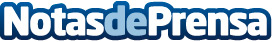 El programa catalán 'Vacaciones en familia' pretende en esta edición la inclusión de más familias La iniciativa que se desarrolla a través de la Red Nacional de Albergues Sociales de Cataluña facilitará que todo tipo de familias puedan participar independientemente de su situación Datos de contacto:Nota de prensa publicada en: https://www.notasdeprensa.es/el-programa-catalan-vacaciones-en-familia_1 Categorias: Sociedad Cataluña Infantil Entretenimiento Ocio para niños http://www.notasdeprensa.es